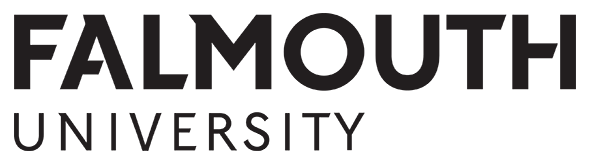 Wilhelmina Barns-Graham(Born: Fife 1912 – Died: St Ives 2004)  Wilhelmina Barns-Graham was one of the foremost abstract artists in the UK. Her sense of colour was exceptional - she painted with great conviction and power, and her paintings remain full of surprise. Her images derived from acute observations of natural forms and places visited, pared to their bare essentials. Her paintings are in public collections throughout the UK including Scottish National Gallery of Modern Art, Arts Council of Great Britain, British Museum, the Tate Gallery, Victoria and Albert Museum, Leeds and Manchester City Art Galleries.Wilhelmina Barns-Graham went to St. Ives in 1940, quickly becoming part of the group which included Ben Nicholson and Barbara Hepworth. She was a founder member of the Penwith Society, and travelled regularly in Europe over the next 20 years. In 1992, she received an Honorary Doctorate from St Andrews University. In 1999 she was elected an honorary member of the Royal Scottish Academy (RSA) and the Royal Scottish Watercolourists (RSW); she also received Honorary Doctorates from the Universities of Plymouth and Exeter and in 2001 she was awarded CBE.   (Copy from Art First) The AwardThe Wilhelmina Barns-Graham Charitable Trust is offering an award of £1,000 to support a Falmouth University student to research, explore or realise ambitions relating to their work, ahead of their final year of study.  The award can be used for example, to fund a research or field trip; to purchase materials; and/or to undertake an activity that will inform and prepare them for their final year work and exhibition.Consideration will be given to students who would not otherwise be able to achieve their plans.EligibilityTo be eligible to apply for an award, you must:Be a BA (Hons) Fine Art student, in your second year of study (ie due to graduate in 2017), at Falmouth University.Be intending to commence your level 3 studies at Falmouth University in September 2016.Key Criteria for the award are:You must detail your plans and the associated costs, providing evidence of where this information has been sourced.You must demonstrate how your proposed activity/ies will inform, shape & contribute towards your third year studies and your final project and exhibition.You must demonstrate how the award will ‘make the difference’ for you.  You must demonstrate your commitment to your practice and studies.You must complete your plans before the start of the start of Spring Term, 2nd January 2017.AssessmentApplications will be assessed by academic staff based on artistic merit, personal commitment and individual need as demonstrated by your application, covering the key criteria above. A consideration may also be given to your household income assessment as carried out by Student Finance.Applications will be assessed during the summer term and all applicants will be informed of the outcome of their application by letter (to the address provide on the form), by Friday 10th June 2016. To ApplyPlease complete the Wilhelmina Barns-Graham Award application form detailing your proposal for the award and providing a personal statement to cover the key assessment criteria as outlined above.  The deadline for applications is midday on Friday 13th May 2016.Completed applications should be submitted either in hard copy or by email to:Student Funding TeamFalmouth University Kerris VeanFalmouth Campus				 Woodlane Tel: (01326) 255159 / 213744Email: studentfunding@falmouth.ac.uk Please note:ALL applications must contain a signature. For forms submitted by email this can be a digital signature or a scanned copy of a signed form sent as an attachment. Typed names are not sufficient and applications without a personal signature will not be accepted.Any queries regarding the award should be directed to the email address above.NO late applications will be considered.